“Excuses are tools of incompetence used to build monument of nothingness. Those who use them seldom amount to anything”CHILD DEVELOPMENT 38-ONLINE: Lifespan DevelopmentChild Development—Amanda Taintor 638-3641ext 3152 (Amanda.Taintor@reedleycollege.edu)Office hours: M/W 10:00-11:00 T/Th 9:30-10:30Virtual Office Hour Via Email and Blackboard Collaborate Fri. 9:00-10:00 Course Description:  This course studies basic theories, research concepts and principles of physical, cognitive and psychosocial development, including biological and environmental influences, will be explored with a focus on each major stage of life from conception to death. This course is designed to promote critical self-understanding. Students will apply developmental theory to major topics, including developmental problems that occur throughout one's lifespanCourse Outcomes:Upon completion of this course, students will be able to: Describe the developmental characteristics of humans at different stages, and the changes that occur from conception to death in the physical, cognitive, and social domains.Identify variables which contribute to typical and atypical development (eg., prenatal exposure to teratogens; effects of child maltreatment).Evaluate attributes of relationships across the lifespan (eg., attachment in infancy; bullying in childhood & adolescence; domestic violence in adulthood)Text:  -Please note that you will not be able to pass this course without the text book!Required—HDEV, Wadsworth Cengage Learning, 2014 ISBN  978-1-2850-5722-4Requirements for assignmentsDouble spaced, 12 point easy to read font, no larger than 1 inch marginsMake sure all assignments are clearly labeled with your name and course title at the top right hand cornerAll assignments must be submitted using the turn-it-in link, if you are having difficulties with this link please notify me via email immediately before the assignment is dueI highly advise always making a copy of  your workMake sure to read ALL OF THE INSTRUCTIONS for a given assignment.  You will lose a significant amount of points for failing to do this.Assignments Observations: Through the course of the semester you will complete 3 of the 4 available observations.  Each of these observations will be at least 2 pages long.  If you expect to receive a grade higher than average (a C grade) your observations will be longer then this minimum. The exact details and format I expect you to follow for this assignment as well as examples can be found under   “blackboard-assignments”   I highly recommend reading through these documents before beginning the assignments.  The format I expect needs to be followed exactly or you will lose points for the assignment.  Quizzes: There will be a total of 16 quizzes; most quizzes will cover 1 chapter each. If a quiz covers multiple chapters this will be stated.  Each multiple choice quiz will be worth a total of 15 pts. The content within the quiz relates to the materials read in the chapter as well as any additional information I have directed you to read. Make sure you are studying and reading each week. The quizzes are due at two times throughout the semester, Oct 5 for Quiz 1-8 and Dec 11 for Quiz 9-18.  How you choose to complete the quizzes is up to you.  Some students will choose to complete a quiz a week, some might choose to wait and do a few at one sitting. Just remember that quiz 1-8 must be completed by Oct 5 and Quiz 9-18 must be completed by Dec 11. The quizzes are NOT timed but each must be completed in one sitting. You will not be able to open the quiz and save for later. Chapter Assignments:  Each week (unless otherwise stated in that week) there will be a chapter assignment due based on the readings or other content provided for that week.  I will make the assignment available Monday by 8am. These must be completed and submitted by the end of that week, Sunday 11:55pm.  You can submit these up to one week-(7 days) late.  Late assignments immediately lose 50% of the points possible.   After 7 days they will NOT be accepted, this is a firm statement. You will find these assignments in the folder for the week.  Some assignments will be reflective in nature and only require your opinion or thoughts on a certain subject.  Other assignments will be more in depth and require more research and “work” to finish completely.  Whether the assignments require 15 min or an hour it is worth 15 points and I expect you to put equal thought and effort into the assignment regardless of the time commitment.  Typically to receive the full 15 points I expect to see reference to reading for the week (especially if I directly state “using the research presented in the text”.)  Once again if the prompt for the assignment indicates it needs to be one full page to receive full credit it must be one full page.Class Discussions:  You will have 15 opportunities to participate in class discussions by utilizing the Discussion Board on blackboard.  Each week there will be a discussion listed which corresponds to the chapter we are studying.  Each discussion board post is worth a total of 9 points. To receive credit  you must post three times: one original post answering the question I have given (worth 5pts) and two other posts responding on your peers original post (each worth 2pts). This must be completed by the end of the week, Sunday at 11:55 pm..  Class Policies and Procedures:  The statements below are taken directly from the Reedley College CatalogAcademic DishonestyStudents at Reedley College are entitled to the best education that the college can make available to them, and they, their instructors, and their fellow students share the responsibility to ensure that this education is honestly attained. Because cheating, plagiarism, and collusion in dishonest activities erode the integrity of the college, each student is expected to exert an entirely honest effort in all academic endeavors. Academic dishonesty in any form is a very serious offense and will incurserious consequences.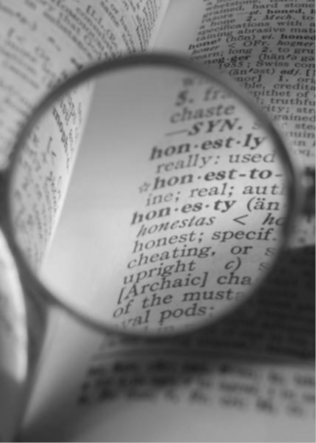 CheatingCheating is the act or attempted act of taking an examination or performing an assigned, evaluated task in a fraudulent or deceptive manner, such as having improper access to answers, in an attempt to gain an unearned academic advantage. Cheating may include, but is not limited to, copying fromanother’s work, supplying one’s work to another, giving or receiving copies of examinations without an instructor’s permission, using or displaying notes or devices inappropriate to the conditions of the examination, allowing someone other than the officially enrolled student to represent the student, orfailing to disclose research results completely.PlagiarismPlagiarism is a specific form of cheating: the use of another’s words or ideas without identifying them as such or giving credit to the source. Plagiarism may include, but is not limited to, failing to provide complete citations and references for all work that draws on the ideas, words, or work of others, failing to identify the contributors to work done in collaboration, submitting duplicate work to be evaluated in different courses without the knowledge and consent of the instructors involved,or failing to observe computer security systems and software copyrights. Incidents of cheating and plagiarism may result in any of a variety of sanctions and penalties, which may rangefrom a failing grade on the particular examination, paper, project, or assignment in question to a failing grade in the course, at the discretion of the instructor and depending on	Cheating/Plagiarism:  Cheating and/or plagiarism will not be tolerated.  A student will receive no credit for the assignment if in the opinion of the instructor the individual has cheatedAccommodations for Students with Disabilities:  If you have a verified need for an academic accommodation or materials in alternate media (i.e., Braille, large print, electronic text, etc.) per the Americans with Disabilities Act (ADA) or Section 504 of the Rehabilitation Act, please contact me as soon as possible.Changing Syllabus Statement:  This course syllabus is equivalent to a contract between the instructor and the student.  However, the information in this syllabus is subject to change at any time during the semester.  All changes will be stated in class and students are responsible for noting such changes. In the event that you are absent on the day changes are made, it is your responsibility to find out the changes and adhere to them.The student’s decision to attend the class denotes acceptance of:  This syllabus as a contract outlining the student’s responsibilities to complete all required assignments by the due datesThe policy that late assignments will not be accepted The changing syllabus statementThe expectations of this course as outlined in this syllabusThat final grades are determined on the basis of accumulated points from required assignments The policy that students are responsible for supplying evidence of any discrepancy in grades as determined by returned/graded assignments. Students disagreeing with the above statements should withdrawal from this course section and enroll in a section of this course taught by another instructor.Important Dates: August 22 = Last day to drop a full term class for a refundAugust 29= Last day to add a classAugust 29 = Last day to drop without “W”September 1= Labor day no classesOct 10=Last day drop with “W”November 11= Veterans Day no classesNovember 27-28=Thanksgiving HolidayPoint Breakdown and Tally Sheet:			Points Possible	Points EarnedObservations: (3 @ 50pts)					150		Test:  (16 @ 15pts)							240Discussion Questions (16 @ 9pts )				144Assignments		(16 @15pts)				240Total Points 774Week # & DateReading AssignmentsAug. 11-17Syllabus and Course RequirementsLog-on - purchase text  – Post intro on Discussion Board by Thursday 1/14 11:55pm to avoid being dropped Introduction QuizAug. 18- Aug. 24Chapter 1: History, Theories, MethodsChapter 1 Assignment and Chapter 1 Discussion Board post- Due Sunday 11: 55pmCh. 1 QuizAug. 25- Aug. 31Ch. 2: Heredity and Prenatal Dev.Chapter 2 Assignment and Chapter 2 Discussion Board –    Due Sunday 11; 55pmCh. 2 Quiz4    Sept. 1 – Sept. 7Chapter 3: Birth and The NewbornChapter 3 Assignment and Chapter 3 Discussion BoardDue Sunday 11:55pmCh. 3 Quiz5   Sept. 8 – Sept. 14Chapter 4: Infancy Physical Dev.Chapter 4 Assignment and Chapter 3 Discussion BoardDue Sunday 11:55pmCh. 4 Quiz6    Sept. 15 – Sept. 21Ch. 5 : Infancy Cognitive Dev.Ch. 5 Assignment and Chapter 5 Discussion Board Due Sunday 11:55pmCh. 5 Quiz7    Sept. 22 – Sept. 28Ch. 6: Infancy: Social and Emotional Dev.Chapter 6 Assignments and Chapter Discussion Board Due Sunday 11:55pmCh. 6 Quiz8  Sept. 29–Oct. 5Ch. 7: Early Childhood Physical and Cognitive Dev.Chapter 7 Assignments and Chapter 7 Discussion Board        Due Sunday 11:55pmCh. 7 QuizQUIZ 1-8(Intro & Ch. 1-7) DUE Sunday 11: 55 pm9 Oct. 6- Oct. 12Ch. 8: Early Childhood; Social and Emotional Dev.Chapter 8 Assignments and Chapter 8 Discussion Board     Due Sunday 11:55pmObservation A DUE Sunday 11:55pm10  Oct. 13 – Oct. 19 Ch. 9: Middle Childhood: Physical and Cognitive Dev.Chapter 9 Assignments and Chapter 9 Discussion Board     Due Sunday 11:55pm11  Oct. 20 – Oct. 26Ch. 10: Middle Childhood Social-Emotional Dev.Chapter 10 Assignments and Chapter 10 Discussion Board Due Sunday 11:55pmObservation B Due Sunday 11:55pm12  Oct. 27 – Nov. 2Ch. 11: Adolescence: Physical & Cognitive Development  Chapter 11 Assignment13  Nov 3- Nov. 9Ch. 12Adolescence Dev. Chapter  Assignments and Chapter Discussion Board           Due Sunday 11:55pm14  Nov. 10- Nov. 16Ch.  13 & Ch. 14Early AdulthoodChapter  Assignments and Chapter Discussion Board          Due Sunday 11:55pmObservation C Due Sunday 11:55pm15 Nov. 17-Nov. 23Ch. 15 & Ch. 16Chapter  Assignments and Chapter Discussion Board          Due Sunday 11:55pm16 Nov. 24 – Nov 30Ch. 17 - Ch. 19Chapter  Assignments and Chapter Discussion Board          Due Sunday 11:55pm17 Dec 1 – Dec 7Ch. 17 - Ch. 19Chapter  Assignments and Chapter Discussion Board          Due Sunday 11:55pmObservation D Due Sunday 11:55pm18  Dec 8- Dec 12Quiz 9-16 Due THURSDAY 11: 55pm